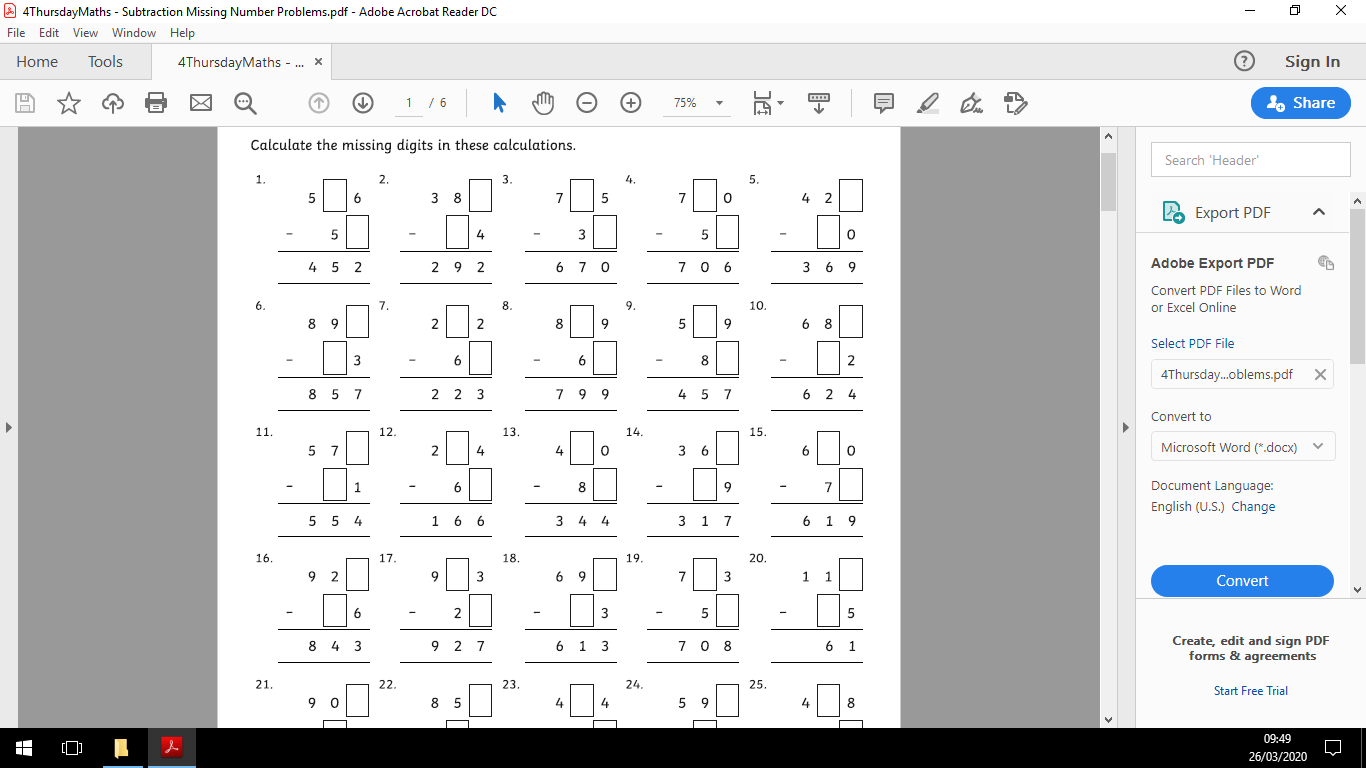 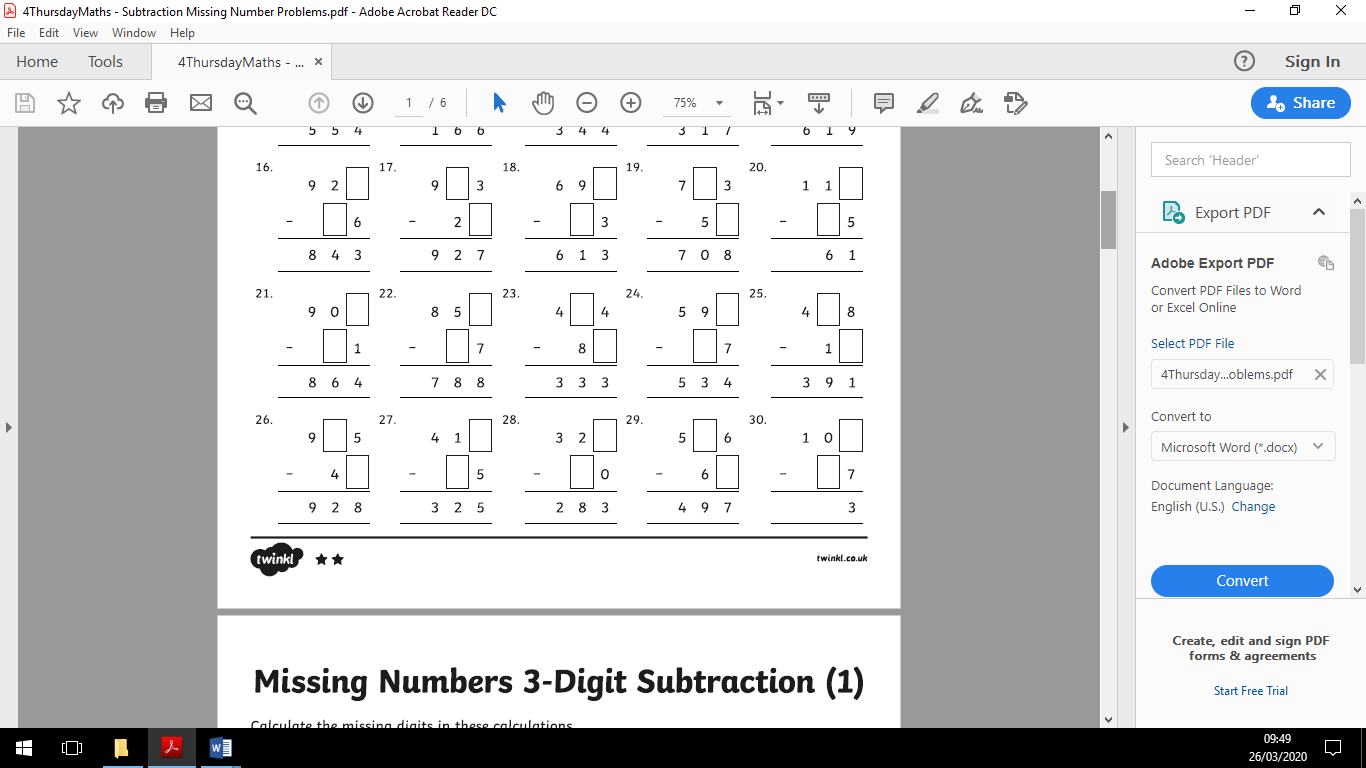 Answers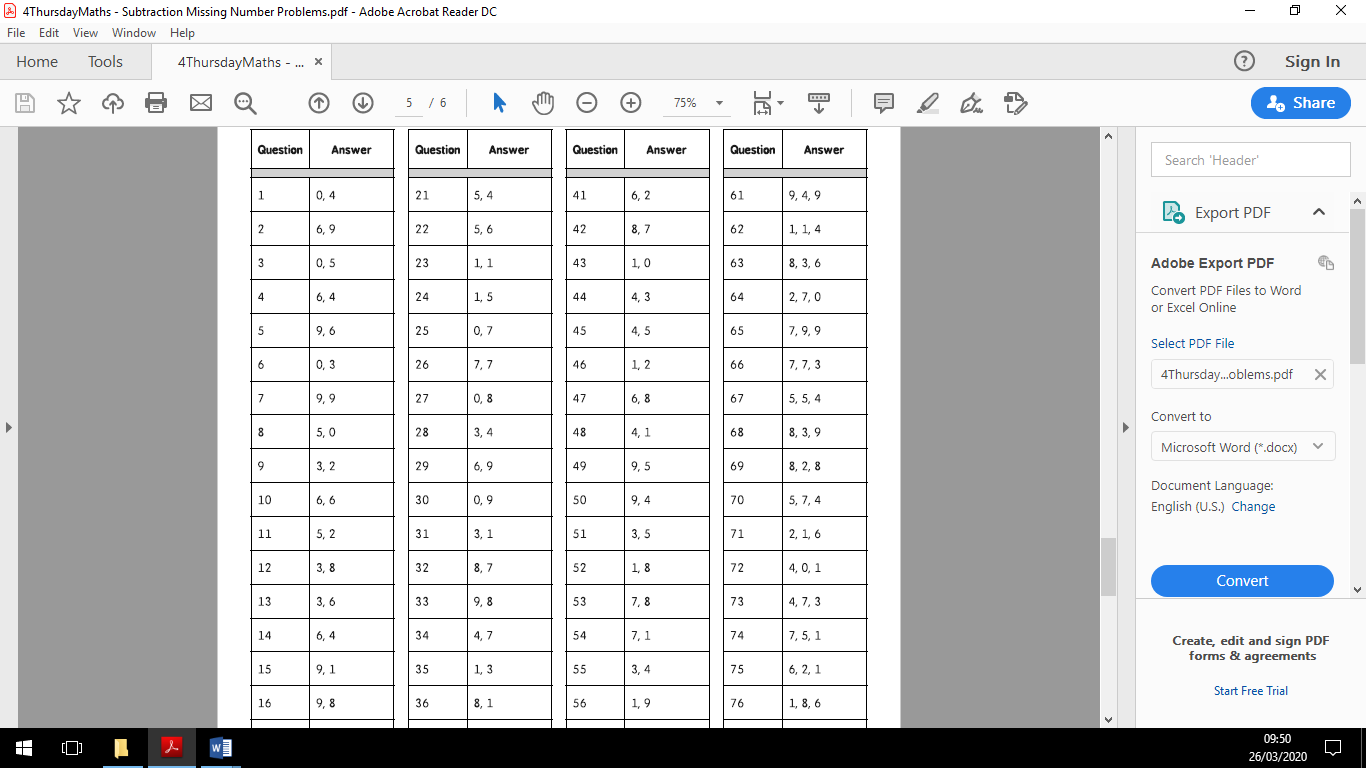 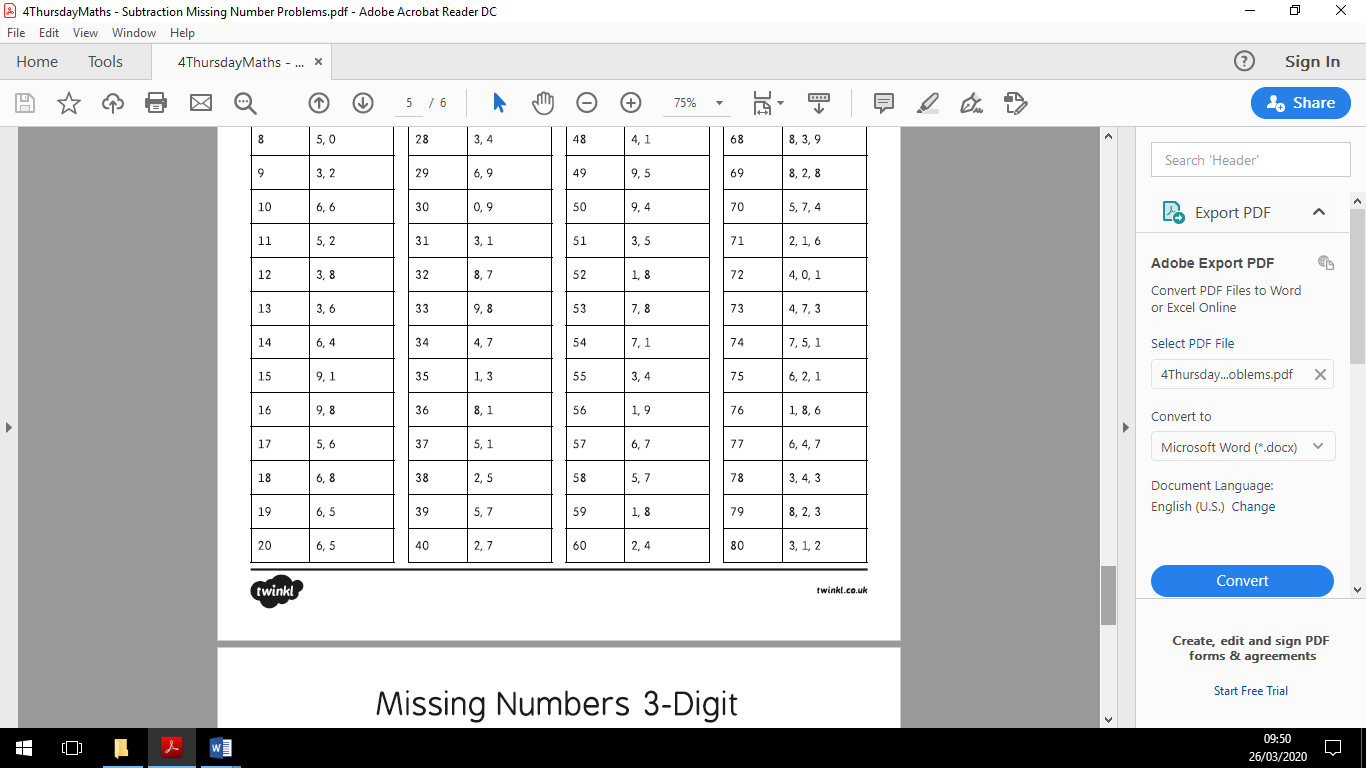 